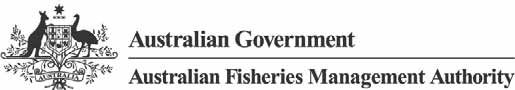 MAC CHAIR / MEMBERDAILY SITTING FEES CLAIM FORM 
Please Note: Travel expenses for airfares, mileage, taxis, accommodation and meals are claimed separately on the Claim for Expenses form.DETAILS OF MEMBER Name …………………………………..............………………. Phone No……………………… Address………………………………………………………………………………………………DETAILS OF MEETING 
Name of Committee……………………………………….…… Meeting place…..………………       Meeting date……………………………………………….……. Meeting time…….…………….DAILY FEE PAYMENT CLAIM(MAC Chairs can claim $800 per day MAC Members can claim $600 per day)I am submitting the following claim for payments at a daily fee of $..............................SIGNED (by member)………………………………Print Name & Date……………………………….....Attendance Verified By……………………………………………………………………………………….PGPA Section 23(3) Approval…………………………………………………………………………Print name, Date & APS Level…………………………………..............................................................e.g. …3.../days @ $600/day for MAC meeting attendance $1,800.00……..… ………days @ $…………….per day for………………. $………………… ………days @ $…………….per day for ……………… $………………… ………days @ $…………….per day for…….………… $………………… ………days @ $…………… per day for ……………… $………………… TOTAL $ 